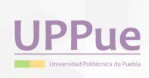 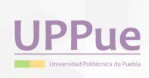 Fecha de solicitud:Unidad Administrativa Solicitante:Nombre del solicitante:Puesto :Fecha y hora del evento: Actividad:Observaciones:ESPACIOESPACIOESPACIO1Velaria2Videoconferencias 13Videoconferencias 24Biblioteca5Auditorio6Sala Co-working7Otro                 Solicita             Valida   Autoriza